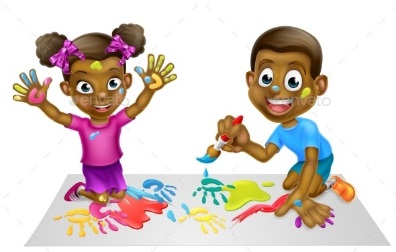 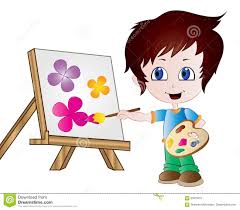 GMINNY ŻŁOBEK NR 1,,ZACZAROWANY OGRÓD’’ W RUŚCUGR IV „ELFIKI”Serdecznie Witamy Wszystkie Dzieci w Naszym Żłobku !Bardzo się dziś radujemy, razem z Wami świętujemy,dziś spotkanie wielkie mamy, serdecznie Was witamy.Tu kolega, koleżanka czekać będą od samego ranka,ciocie zawsze uściskają i miło Was powitają :)Wyprawka :Chusteczki higieniczne – raz w miesiącu 2 opakowania (op.100 szt.)Chusteczki mokre – raz w miesiącu 2 opakowaniaRęczniki papierowe - raz w miesiącu 2 opakowaniaRękawiczki jednorazowe (rozmiar M) – 3 opakowania na rok po 100 sztuk Śliniaczki foliowe wiązane  – 2 sztuki ( podpisane, co II miesiąc)Kapcie, piżama dwuczęściowa, grzebień- (podpisane)Indywidualne kremy, maści -oryginalnie zamknięte i podpisanePampersy (gdy dziecko używa) – dostarczane na bieżącoUbranka na zmianę – dostarczane w razie potrzebyKołdra (100 x 135), poduszka (40 x 60) wraz z poszewkami i kocyk pod prześcieradło - podpisanePasta i szczoteczka do zębów wraz z etui na szczoteczkę - podpisaneWorek na ubranka – podpisane Wszystkie rzeczy muszą być podpisane Artykuły papiernicze: Przegródka na dokumenty( z przeznaczeniem na prace plastyczne)Ryza papieru kolorowego A4 (żywe kolory)Ryza papieru A4 białaFarby plakatowe w tubkach – 5 sztuk Pędzel do malowania farbami (gruby)Kredki ,,Bambino’’ – grube w drewnianej obudowieCiastolina – 2 sztukiPlastelina – 1 op.Fartuszek ochronny do malowania farbami z rękawkami) - podpisaneBlok techniczny A3 kolorowy – 2 sztukiBlok techniczny A4 biały – 1 sztuka Brystol A1 ( dowolne kolory) – 3 szt.Klej ,,Magic’’ w tubce– 2 sztukiKlej w sztyfcie ( nie w płynie!) – 3 sztukiWyprawkę przynosimy na dni adaptacyjne  